Мероприятия, посвящённые празднования 100-летия со дня образования ДАССР в МКОУ «Сурхачинская СОШ» 22.01.2021В связи с вековым юбилеем со дня образования ДАССР в  МКОУ «Сурхачинская СОШ» проходит ряд мероприятий, нацеленных на патриотическое воспитание подрастающего поколения, приобщение учащихся к изучению истории родного края, привитие интереса к его самобытной культуре, традициям и обычаям, сообщили информагентству в пресс-службе администрации муниципалитета.В рамках реализации заранее разработанной программы в МКОУ «Сурхачинская  СОШ» проведены классные часы на тему «100-лет автономии Дагестана», «Край мой – Дагестан»  Поддержав республиканскую акцию, учащиеся школы написали тотальный диктант «Образование ДАССР», приняли участие во флешмобе «Национальные костюмы народов Дагестана».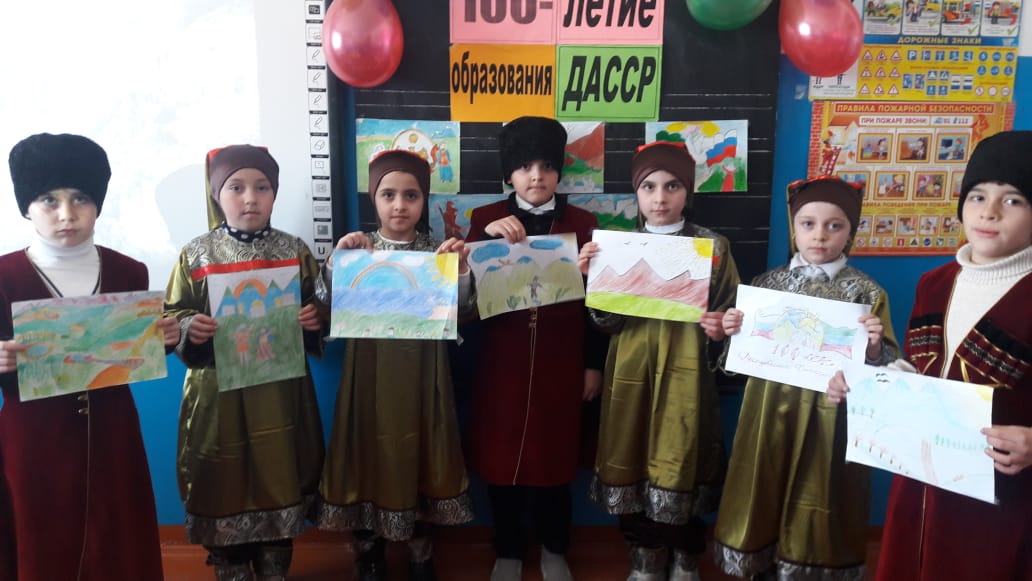 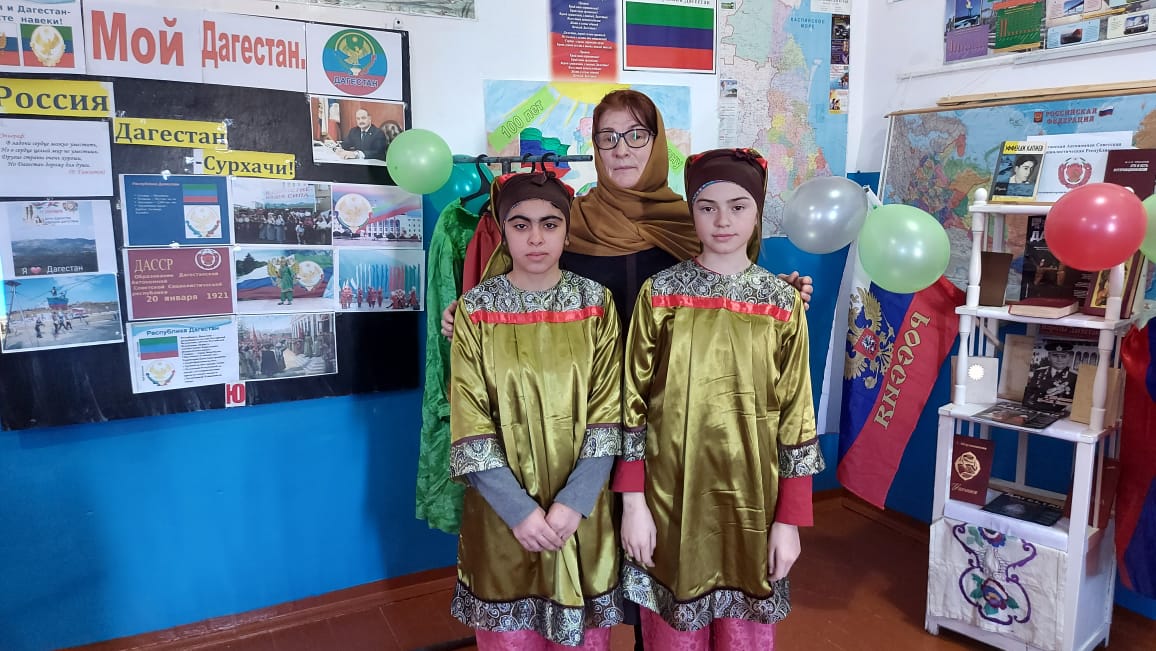 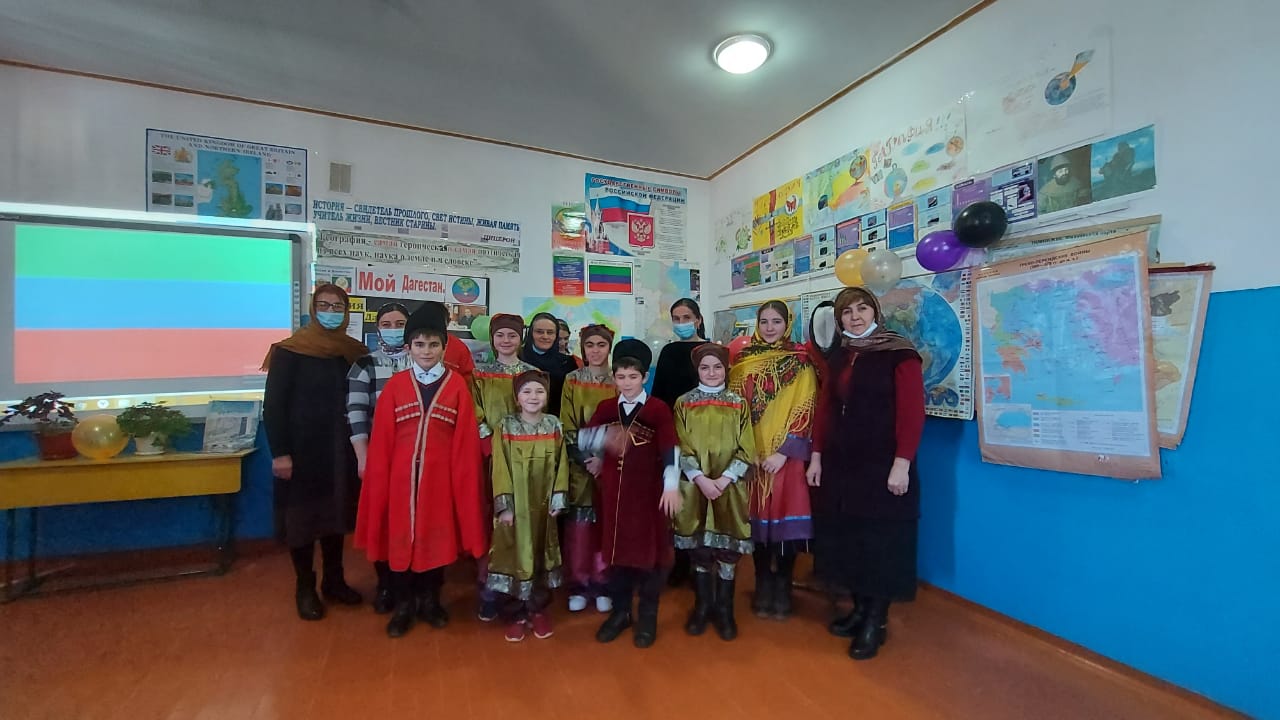 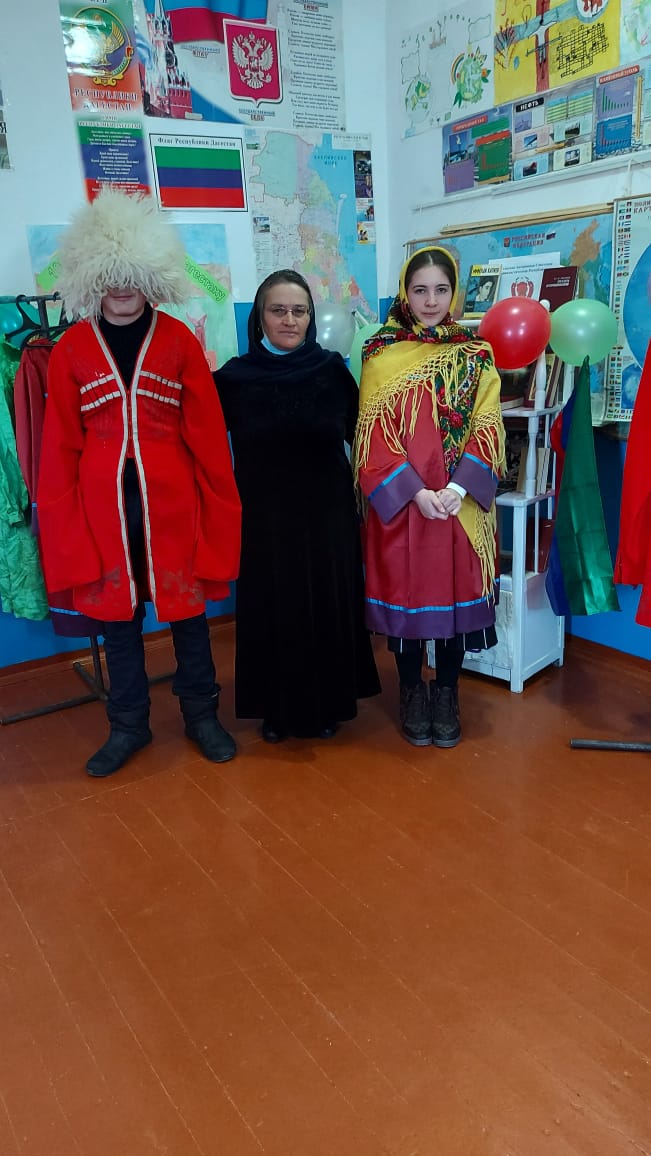 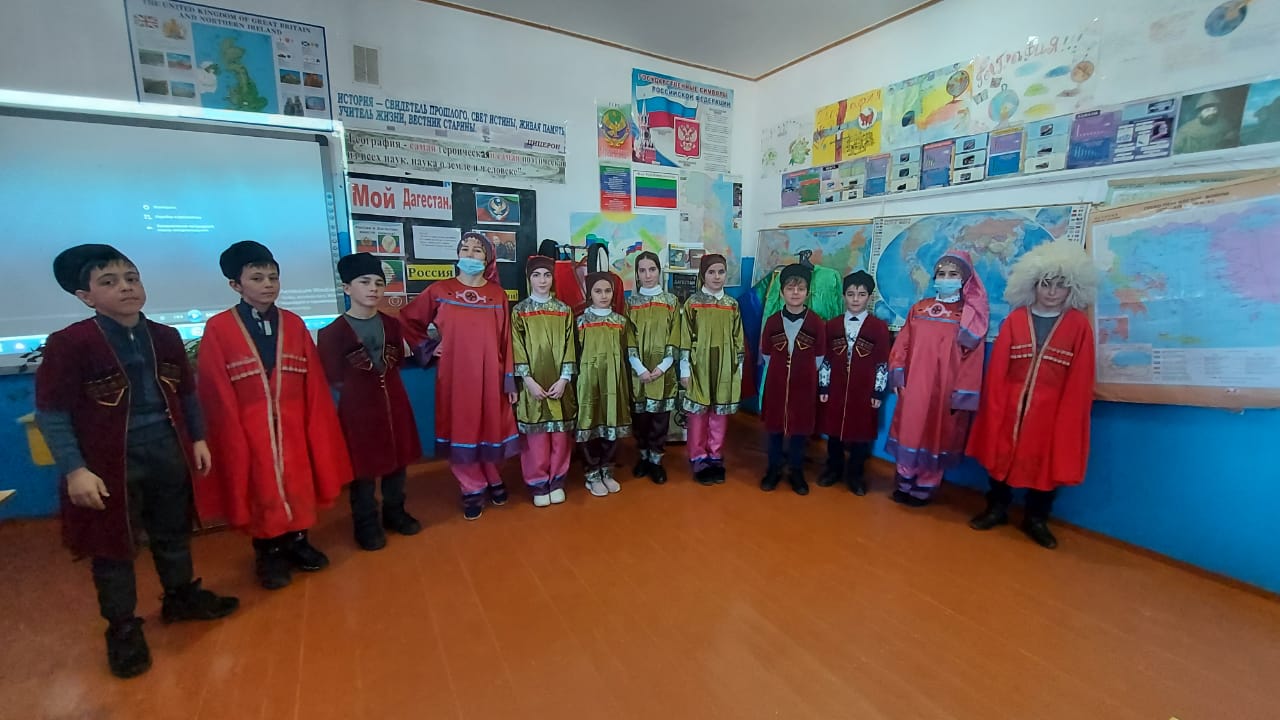 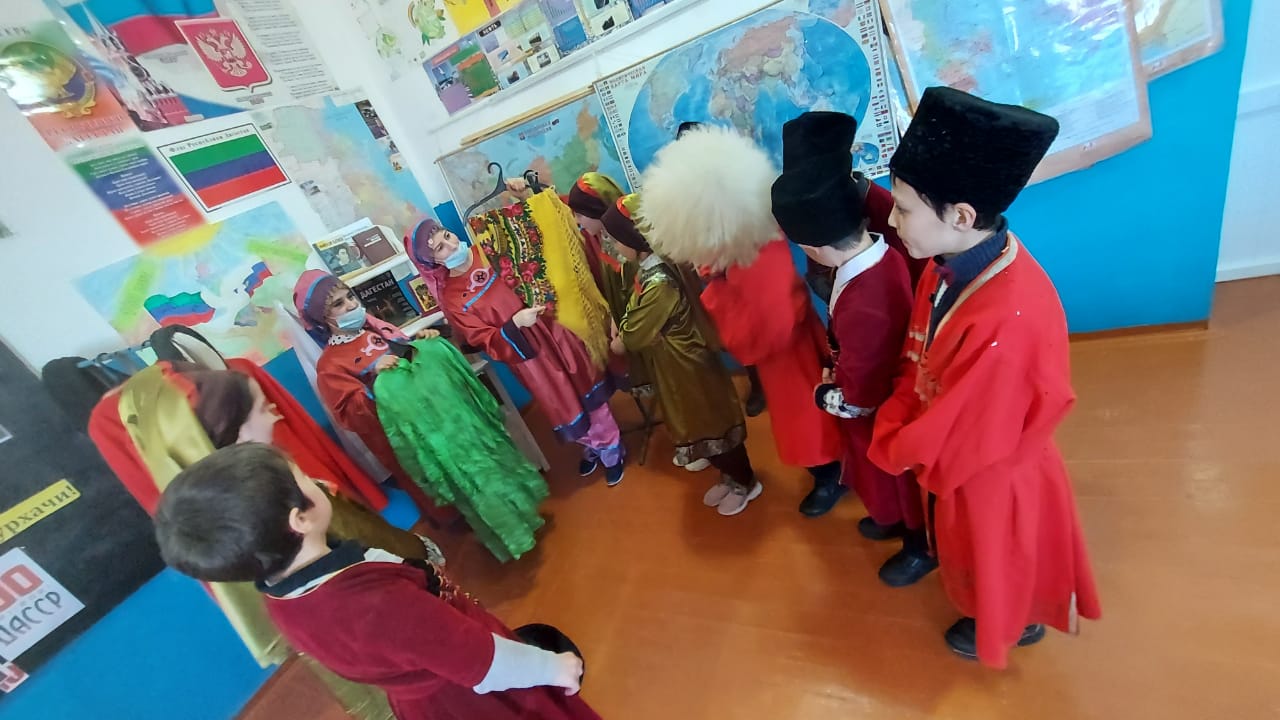 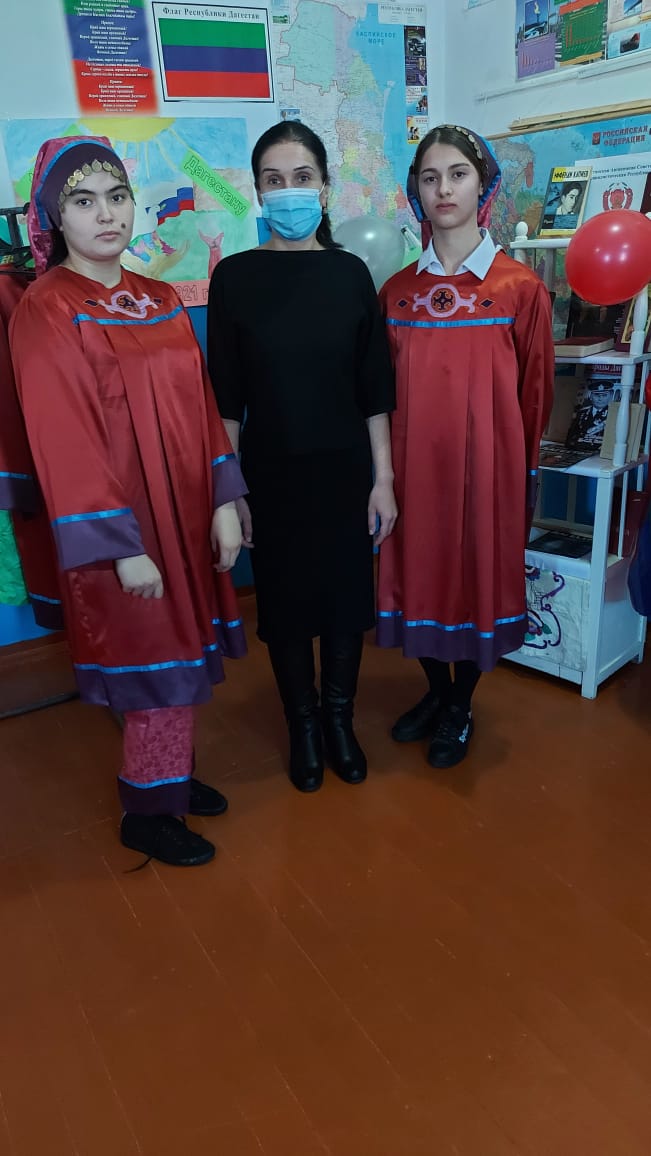 